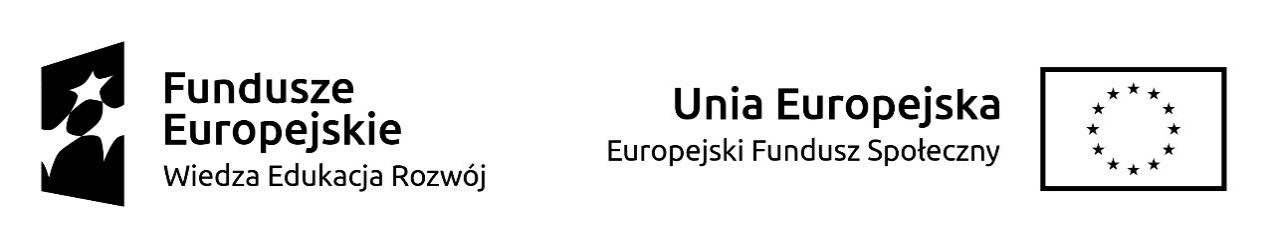 OŚWIADCZENIEOświadczenie wypełniają jedynie osoby zakwalifikowaneW związku z przystąpieniem do projektu pn. „Dydaktyka, Innowacja, Rozwój. Podniesienie jakości kształcenia poprzez rozwój innowacyjnej edukacji” przekazuję poniższe dane oraz zobowiązuję się do przekazania informacji na temat mojej sytuacji po opuszczeniu projektu:Imię:		Nazwisko: 		PESEL: 		Płeć:		Wiek: 		Wykształcenie:  	Dane kontaktowe:Województwo:	Powiat:		Gmina:		Miejscowość:	Ulica:		Numer budynku:	Numer lokalu:	Kod pocztowy:	Telefon:		Adres e-mail:	Status na rynku pracy:	osoba pracująca / bierna zawodowo / bezrobotna zarejestrowana 
w ewidencji UP / bezrobotna niezarejestrowana w ewidencji UP*Wykonywany zawód: 	Zatrudniona/y w:	* Niewłaściwe skreślićNależę do mniejszości narodowej lub etnicznej, jestem migrantem lub osobą obcego pochodzeniaTAK / NIE /Odmowa podania informacjiJestem osobą bezdomną lub dotkniętą wykluczeniem z dostępu do mieszkańTAK / NIEJestem osobą z niepełnosprawnościamiTAK / NIE / Odmowa podania informacjiZnajduję w innej niekorzystnej sytuacji społecznej (innej niż wymienione powyżej)TAK / NIE / Odmowa podania informacjiPosiadam szczególne potrzeby, które powinny być uwzględnione w trakcie danej formy wsparcia.  Jeśli TAK, wymienić jakie: ………………………………………………………………….……………………………………………………………………………………………………………TAK / NIE………………………………………………………………Miejscowość, dataPodpis uczestnika projektu